            RN Application for ICU Preceptor     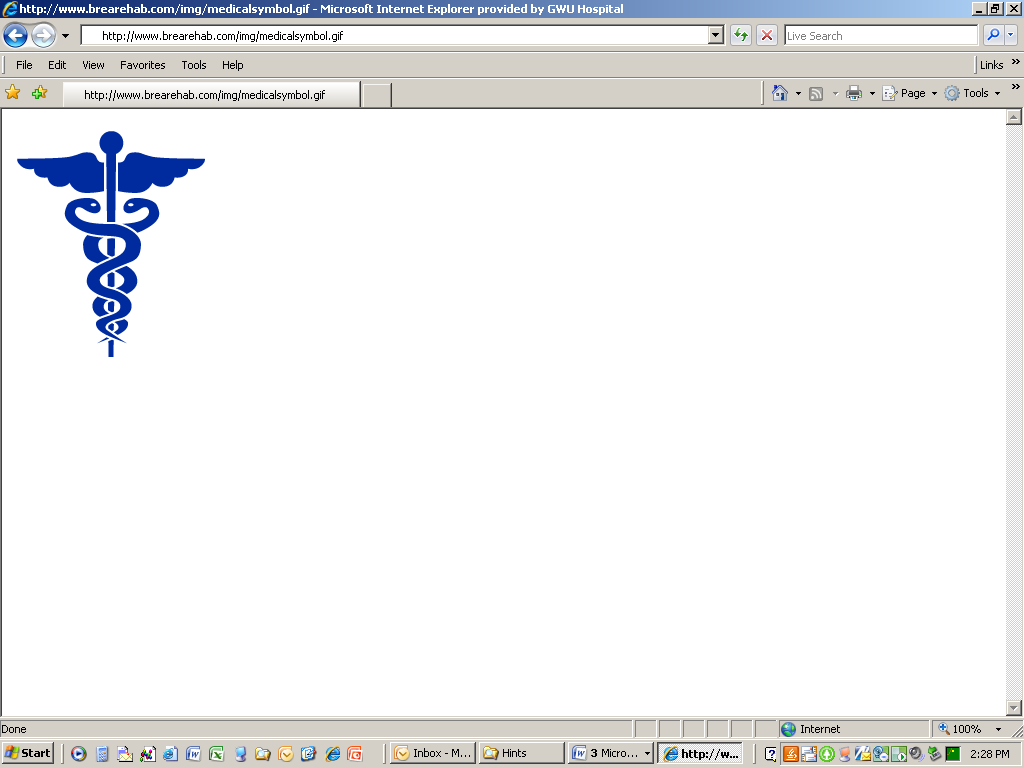 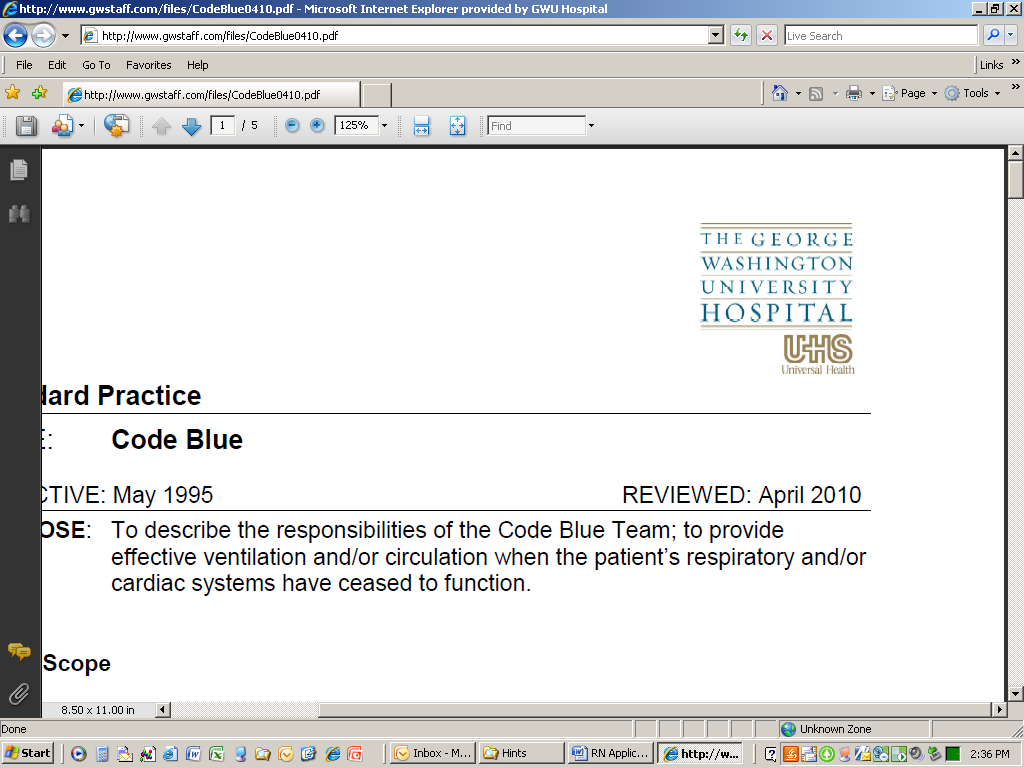 Precepting new employees to the GWUH ICU is a great responsibility and a rewarding challenge. It takes dedication, time and knowledge to assimilate new staff into the high acuity and complexity of our ICU.Precepting is not something you have to do; it should be something you want to do. In an effort to select future preceptors for the GWUH ICU; we will now be accepting applications for intent to precept. Please complete the following application criteria. Minimum requirements for application:1 year ICU experience after successful completion of orientation6 months GWUH ICU experience  with previous critical care experience Process of ApplicationCompletion of application belowSubmit the completed application to ICU Clinical Supervisor or Manager’s Office Attend an 8 hour preceptor class (Usually offered once every other month by Professional Development;  see Professional Development Calendar for more information)Complete Healthstream information for class that will be assigned to you by Education when signing up.Applications will be reviewed and candidates will be notified Application Review Date: _________________________________ Application Accepted ___Yes ___ No Committee Members___________________________________________________________________ Additional Committee Comments:________________________________________________________Candidate Notified by: ________________________________________________Date ______________RN Application for ICU PreceptorName:                                                                    ICU Date of Hire:                                                   .           Years critical care experience:                  	Years nursing experience:                      . Are you committed to precepting new employees to the safe practice of the GWUH ICU according to  the practice policies and procedures of GWUH ____ Yes  _____No Signature: ____________________________________________ Date:___________Please feel free to use additional space if needed1)  Describe your motivation to become a preceptor. What traits do you have that will promote the growth and education of a new employee? Optional: This section does not eliminate you from applying to be a preceptor. This is additional information the committee is interested in knowing. Have you precepted before:    ___ Yes      ___ No  	 ___ RN       ___Nursing Students       ___Techs      ___ Other : _________________  If yes:  Where?   ___ GWUH    ___ Another hospital Give a brief description of your precepting experience / responsibilities 